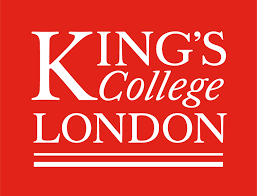 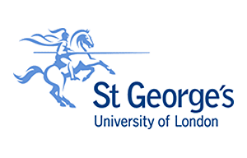 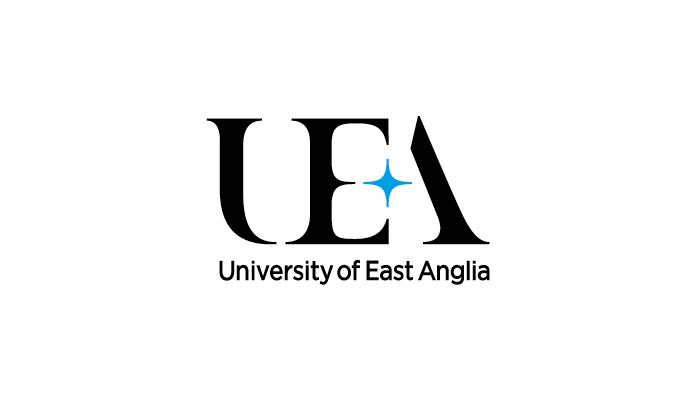 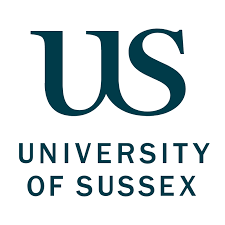 IRAS ID: 281656							Centre Number:	Participant Identification Number for this trial:CONSENT FORMTitle of Project: Investigating the mechanism mediating the effects of oxytocin on opioid craving: A proof of concept studyPlease initial box I confirm that I have read the information sheet dated.................... (version............) for the
above study. I have had the opportunity to consider the information, ask questions and have had these answered satisfactorily.I understand that my participation is voluntary and that I am free to withdraw at any time
without giving any reason, without my medical care, ongoing treatment or legal rights being affected.I understand that if I withdraw, my data collected to that point will be used anonymously. If I do not wish for any of my data to be used I should initial this box.I agree for my voice to be digitally recorded when I am interviewed and that anonymised quotes may be used in the research reports produced.I agree to provide urine drug screens for the study. I understand my care coordinator will not be informed of the results of these and that the results will be anonymised for the purposes of the research only.I understand that relevant sections of my medical notes and data collected during the study, may be looked at by individuals from St Georges University, Cranmer Terrace, London, SW17 0RE, from regulatory authorities or from the NHS Trust, where it is relevant to my taking part in this research. I agree to my General Practitioner being informed of my participation in the
study. I agree to my General Practitioner being involved in the study, including any necessary
exchange of information about me between my GP and the research team.I agree to take part in the above study.Name of Participant		Date				SignatureName of Research Assistant	Date				SignatureWhen completed: 1 for participant, 1 for researcher site file